Об утверждении Порядка организации профессионального обучения и дополнительного профессионального образования лиц в возрасте 50-ти лет и старше, а также лиц предпенсионного возраста, обратившихся в органы службы занятости населения Смоленской области В соответствии с постановлением Администрации Смоленской области от 20.11.2013 № 927 «Об утверждении областной государственной программы «Содействие занятости населения Смоленской области»а Администрация Смоленской области п о с т а н о в л я е т:1. Утвердить прилагаемый Порядок организации профессионального обучения и дополнительного профессионального образования лиц в возрасте 50-ти лет и старше, а также лиц предпенсионного возраста, обратившихся в органы службы занятости населения Смоленской области.2. Признать утратившими силу:- постановление Администрации Смоленской области от 18.04.2019 № 228 «Об утверждении Порядка организации профессионального обучения и дополнительного профессионального образования лиц предпенсионного возраста, обратившихся в органы службы занятости населения Смоленской области»;-  постановление Администрации Смоленской области от 24.05.2019 № 314 «О внесении изменений в Порядок организации профессионального обучения и дополнительного профессионального образования лиц предпенсионного возраста, обратившихся в органы службы занятости населения Смоленской области»;-  постановление Администрации Смоленской области от 26.06.2019 № 374 «О внесении изменений в Порядок организации профессионального обучения и дополнительного профессионального образования лиц предпенсионного возраста, обратившихся в органы службы занятости населения Смоленской области».ГубернаторСмоленской области                                                                               А.В. ОстровскийУТВЕРЖДЕНпостановлением АдминистрацииСмоленской областиот 14.02.2020 № 51ПОРЯДОКорганизации профессионального обучения и дополнительного профессионального образования лиц в возрасте 50-ти лет и старше, а также лиц предпенсионного возраста, обратившихся в органы службы занятости населения Смоленской области1. Настоящий Порядок определяет процедуру организации профессионального обучения и дополнительного профессионального образования лиц в возрасте 50-ти лет и старше, а также лиц предпенсионного возраста, проживающих на территории Смоленской области, устанавливает цели, порядок и условия предоставления и расходования средств областного бюджета, источником финансового обеспечения которых являются в том числе субсидии из федерального бюджета на организацию профессионального обучения и дополнительного профессионального образования лиц в возрасте 50-ти лет и старше, а также лиц предпенсионного возраста (далее – средства областного бюджета).Профессиональное обучение и дополнительное профессиональное образование лиц в возрасте 50-ти лет и старше, а также лиц предпенсионного возраста осуществляются в целях:- приобретения или развития имеющихся знаний, компетенций и навыков гражданами в возрасте 50-ти лет и старше, а также гражданами предпенсионного возраста, проживающими на территории Смоленской области;- повышения конкурентоспособности и профессиональной мобильности граждан в возрасте 50-ти лет и старше, а также граждан предпенсионного возраста на рынке труда.2. Организация профессионального обучения и дополнительного профессионального образования лиц в возрасте 50-ти лет и старше, а также лиц предпенсионного возраста осуществляется Департаментом государственной службы занятости населения Смоленской области (далее – Департамент), областными государственными казенными учреждениями службы занятости населения (центрами занятости населения) (далее - центры занятости населения) в пределах средств областного бюджета, предусмотренных на указанные цели в рамках основного мероприятия «Региональный проект «Старшее поколение» подпрограммы «Осуществление государственных полномочий в сфере содействия занятости населения» областной государственной программы «Содействие занятости населения Смоленской области», утвержденной постановлением Администрации Смоленской области от 20.11.2013 № 927 (далее – мероприятие).Профессиональное обучение и дополнительное профессиональное образование лиц в возрасте 50-ти лет и старше, а также лиц предпенсионного возраста осуществляются смоленским областным государственным автономным образовательным учреждением дополнительного профессионального образования «Учебный центр» (далее – Учебный центр), находящимся в ведении Департамента, за счет средств областного бюджета, предоставляемых Учебному центру в виде субсидии на иные цели, не связанные с оказанием им в соответствии с государственным заданием государственных услуг, а также образовательными организациями, имеющими заключенные государственные контракты (договоры) с центрами занятости населения в соответствии с Федеральным законом «О контрактной системе в сфере закупок товаров, работ, услуг для обеспечения государственных и муниципальных нужд».Оплата расходов на профессиональное обучение и дополнительное профессиональное образование лиц в возрасте 50-ти лет и старше, а также лиц предпенсионного возраста Учебному центру или образовательным организациям осуществляется в случае, если профессиональное обучение и дополнительное профессиональное образование проведены полностью.3. Средства областного бюджета предоставляются в соответствии с бюджетной росписью областного бюджета в пределах лимитов бюджетных обязательств, предусмотренных на указанные цели, доведенных до центров занятости населения. 4. В соответствии с настоящим Порядком участниками мероприятия являются граждане в возрасте 50-ти лет и старше, а также граждане предпенсионного возраста, проживающие на территории Смоленской области, обратившиеся в органы службы занятости населения Смоленской области. Граждане предпенсионного возраста - это граждане в течение 5 лет до наступления возраста, дающего право на страховую пенсию по старости, в том числе назначаемую досрочно.Граждане в возрасте 50-ти лет и старше, а также граждане предпенсионного возраста, зарегистрированные в центрах занятости населения в качестве безработных, не могут быть участниками мероприятия.В рамках реализации мероприятия в период с 2019 по 2024 год повторное прохождение профессионального обучения или получение дополнительного профессионального образования гражданами в возрасте 50-ти лет и старше, а также гражданами предпенсионного возраста не допускается. В рамках реализации мероприятия в период с 2020 по 2024 год профессиональное обучение и дополнительное профессиональное образование граждан в возрасте 50-ти лет и старше, а также граждан предпенсионного возраста, ранее прошедших профессиональное обучение или получивших дополнительное профессиональное образование при содействии Союза «Ворлдскиллс Россия», не допускается. 5. Профессиональное обучение граждан в возрасте 50-ти лет и старше, а также граждан предпенсионного возраста осуществляется:- по программам профессиональной подготовки по профессиям рабочих и должностям служащих для лиц, ранее не имевших профессии рабочего или должности служащего;- по программам переподготовки рабочих и служащих для лиц, уже имеющих профессию рабочего, профессии рабочих или должность служащего, должности служащих, в целях получения новой профессии рабочего или новой должности служащего с учетом потребностей производства, вида профессиональной деятельности;- по программам повышения квалификации рабочих и служащих для лиц, уже имеющих профессию рабочего, профессии рабочих или должность служащего, должности служащих, в целях последовательного совершенствования профессиональных знаний, умений и навыков по имеющейся профессии рабочего или имеющейся должности служащего без повышения образовательного уровня.6. Дополнительное профессиональное образование граждан в возрасте 50-ти лет и старше, а также граждан предпенсионного возраста, имеющих среднее профессиональное и (или) высшее образование, осуществляется:- по программам повышения квалификации, направленным на совершенствование и (или) получение новой компетенции, необходимой для профессиональной деятельности, и (или) повышение профессионального уровня в рамках имеющейся квалификации;- по программам профессиональной переподготовки, направленным на получение компетенции, необходимой для выполнения нового вида профессиональной деятельности, приобретение новой квалификации.7. Средний период профессионального обучения и дополнительного профессионального образования граждан в возрасте 50-ти лет и старше, а также граждан предпенсионного возраста составляет не более 3 месяцев.Профессиональное обучение и дополнительное профессиональное образование граждан в возрасте 50-ти лет и старше, а также граждан предпенсионного возраста должны быть завершены не позднее 10 декабря текущего года.Стоимость профессионального обучения или дополнительного профессионального образования за курс обучения для одного гражданина в возрасте 50-ти лет и старше или гражданина предпенсионного возраста составляет не более 53,4 тыс. рублей за 3 месяца.8. Профессиональное обучение и дополнительное профессиональное образование осуществляются в образовательных организациях по очной, очно-заочной и заочной формам обучения в форме групповых или индивидуальных занятий.В ходе реализации программ профессионального обучения и дополнительного профессионального образования граждан в возрасте 50-ти лет и старше, а также граждан предпенсионного возраста возможно применение электронного обучения и дистанционных образовательных технологий.9. Профессиональное обучение и дополнительное профессиональное образование граждан в возрасте 50-ти лет и старше, а также граждан предпенсионного возраста осуществляются в соответствии с перечнем наиболее востребованных профессий (навыков, компетенций) для профессионального обучения и дополнительного профессионального образования граждан в возрасте 50-ти лет и старше, а также граждан предпенсионного возраста (далее - перечень профессий).Перечень профессий формируется по результатам социологических опросов граждан в возрасте 50-ти лет и старше, а также граждан предпенсионного возраста, работодателей, анализа регионального рынка труда и банка вакансий, утверждается приказом начальника Департамента и размещается на официальном сайте Департамента в информационно-телекоммуникационной сети «Интернет» не позднее пяти рабочих дней со дня утверждения настоящего Порядка.10. Организация профессионального обучения и дополнительного профессионального образования граждан в возрасте 50-ти лет и старше, а также граждан предпенсионного возраста, обратившихся в органы службы занятости населения Смоленской области, осуществляется путем направления центрами занятости населения указанных граждан для прохождения профессионального обучения или получения дополнительного профессионального образования.Если гражданин в возрасте 50-ти лет и старше или гражданин предпенсионного возраста затрудняется с выбором профессии для прохождения профессионального обучения и получения дополнительного профессионального образования, специалист центра занятости населения дает ему рекомендации о возможных направлениях прохождения профессионального обучения и получения дополнительного профессионального образования.11. В целях получения направления для прохождения профессионального обучения или получения дополнительного профессионального образования гражданин в возрасте 50-ти лет и старше, а также гражданин предпенсионного возраста обращается лично в центр занятости населения по месту жительства или месту пребывания и представляет следующие документы:- заявление о направлении на профессиональное обучение или дополнительное профессиональное образование гражданина в возрасте 50-ти лет и старше, а также гражданина предпенсионного возраста (далее - заявление):- для незанятых граждан по форме согласно приложению № 1 к настоящему Порядку;- для граждан, состоящих в трудовых отношениях, по форме согласно приложению № 2 к настоящему Порядку;- паспорт или документ, его заменяющий;- документ, подтверждающий регистрацию по месту пребывания на территории Смоленской области (в случае обращения в центр занятости населения по месту пребывания) (представляется по собственной инициативе);- трудовую книжку (для незанятых граждан) или копии следующих страниц трудовой книжки, заверенные в установленном федеральным законодательством порядке (для граждан, состоящих в трудовых отношениях):- первой страницы трудовой книжки, на которой предусмотрено указание сведений о фамилии, имени, отчестве, дате рождения;- последней заполненной страницы, на которой предусмотрено указание сведений о работе;- документ об образовании и (или) квалификации и приложения к нему (при наличии);- страховое свидетельство обязательного пенсионного страхования или документ, подтверждающий регистрацию в системе индивидуального (персонифицированного) учета (представляется по собственной инициативе).Документы, представляемые гражданином в возрасте 50-ти лет и старше, а также гражданином предпенсионного возраста, должны соответствовать следующим требованиям:- тексты документов должны быть написаны разборчиво;- фамилия, имя и отчество (при наличии) гражданина в возрасте 50-ти лет и старше, а также гражданина предпенсионного возраста должны быть написаны полностью;- в документах не должно быть подчисток, приписок, зачеркнутых слов и иных неоговоренных исправлений;- документы не должны быть исполнены карандашом;- документы не должны иметь повреждений, наличие которых допускает многозначность толкования их содержания.Центр занятости населения вправе направлять запросы, в том числе в электронной форме, с использованием единой системы межведомственного электронного взаимодействия и подключаемых к ней региональных систем межведомственного электронного взаимодействия с целью подтверждения достоверности сведений и подлинности документов, представленных гражданами в возрасте 50-ти лет и старше, а также гражданами предпенсионного возраста, в органы государственной власти, органы местного самоуправления, учреждения и организации.12. Центр занятости населения в день обращения гражданина в возрасте 50-ти лет и старше, а также гражданина предпенсионного возраста:12.1. Проверяет полноту пакета документов, представленных гражданином в возрасте 50-ти лет и старше, а также гражданином предпенсионного возраста, и их соответствие требованиям, указанным в абзацах тринадцатом - семнадцатом пункта 11 настоящего Порядка.Непредставление или представление не в полном объеме гражданином в возрасте 50-ти лет и старше, а также гражданином предпенсионного возраста документов, указанных в пункте 11 настоящего Порядка, за исключением документов, указанных в абзацах шестом и одиннадцатом пункта 11 настоящего Порядка, а также их несоответствие требованиям, указанным в абзацах тринадцатом - семнадцатом пункта 11 настоящего Порядка, являются основаниями для отказа в приеме заявления.Решение об отказе в приеме заявления оформляется приказом директора центра занятости населения в день обращения гражданина в возрасте 50-ти лет и старше, а также гражданина предпенсионного возраста. Форма приказа об отказе в приеме заявления утверждается приказом начальника Департамента.В течение одного рабочего дня со дня принятия соответствующего решения центр занятости населения сообщает гражданину в возрасте 50-ти лет и старше, а также гражданину предпенсионного возраста о принятом решении (письменно или по электронной почте). Гражданин в возрасте 50-ти лет и старше, а также гражданин предпенсионного возраста может повторно обратиться в центр занятости населения после устранения основания, послужившего причиной отказа.В случае если документы, указанные в абзацах шестом и одиннадцатом пункта 11 настоящего Порядка, гражданином не представлены по собственной инициативе, центр занятости населения в течение одного рабочего дня со дня приема заявления направляет межведомственные запросы в территориальный орган федерального органа исполнительной власти, осуществляющего функции по выработке и реализации государственной политики и нормативно-правовому регулированию в сфере миграции, и в Государственное учреждение - Отделение Пенсионного фонда Российской Федерации по Смоленской области (далее - ОПФР) соответственно в порядке, определенном федеральным законодательством.12.2. Проверяет возможность прохождения профессионального обучения или получения дополнительного профессионального образования гражданином в возрасте 50-ти лет и старше, а также гражданином предпенсионного возраста до      10 декабря текущего года (срок обучения по выбранной профессии не превышает период с даты обращения и до 10 декабря текущего года).12.3. Проводит проверку соответствия гражданина в возрасте 50-ти лет и старше, а также гражданина предпенсионного возраста условиям, установленным в абзацах третьем - пятом пункта 4 настоящего Порядка.12.4. Направляет запрос о предоставлении сведений об отнесении гражданина к категории граждан предпенсионного возраста в ОПФР (для граждан моложе 50 лет).12.5. Направляет запрос о предоставлении сведений о получении пенсии по государственному пенсионному обеспечению в ОПФР для незанятых граждан.13. Центр занятости населения в течение трех рабочих дней со дня получения документов, указанных в абзацах шестом и одиннадцатом пункта 11 настоящего Порядка, сведений из ОПФР, указанных в подпунктах 12.4, 12.5 пункта 12 настоящего Порядка, а также по результатам проверки документов в соответствии с подпунктами 12.2, 12.3 пункта 12 настоящего Порядка принимает одно из следующих решений:- о выдаче направления для прохождения профессионального обучения или получения дополнительного профессионального образования;- об отказе в выдаче направления для прохождения профессионального обучения или получения дополнительного профессионального образования.Решение об отказе в выдаче направления для прохождения профессионального обучения или получения дополнительного профессионального образования принимается в случае:- выявления в заявлении и (или) в представленных документах недостоверных сведений. Проверка достоверности сведений, содержащихся в представленных документах, осуществляется путем их сопоставления с информацией, полученной от компетентных органов или организаций, выдавших документ (документы), а также полученной иными способами, разрешенными федеральным законодательством;- обращения в центр занятости населения гражданина, не относящегося к категории граждан предпенсионного возраста;- невозможности организовать профессиональное обучение или дополнительное профессиональное образование гражданина в возрасте 50-ти лет и старше, а также гражданина предпенсионного возраста в текущем году;- несоответствия гражданина в возрасте 50-ти лет и старше, а также гражданина предпенсионного возраста условиям, установленным в абзацах третьем - пятом пункта 4 настоящего Порядка.Решение об отказе в выдаче направления для прохождения профессионального обучения или получения дополнительного профессионального образования с указанием причин отказа оформляется приказом директора центра занятости населения. Форма приказа об отказе в выдаче направления для прохождения профессионального обучения или получения дополнительного профессионального образования утверждается приказом начальника Департамента.В течение пяти рабочих дней со дня принятия соответствующего решения центр занятости населения сообщает гражданину в возрасте 50-ти лет и старше, а также гражданину предпенсионного возраста о принятом решении (письменно или по электронной почте). В случае принятия решения о выдаче направления для прохождения профессионального обучения или получения дополнительного профессионального образования центр занятости населения согласовывает с гражданином в возрасте   50-ти лет и старше, а также гражданином предпенсионного возраста дату посещения центра занятости населения для заключения договора об организации профессионального обучения или дополнительного профессионального образования (далее - договор) и выдачи указанного направления. Формы договора и направления для прохождения профессионального обучения или получения дополнительного профессионального образования утверждаются приказом начальника Департамента и размещаются на официальном сайте Департамента в информационно-телекоммуникационной сети «Интернет» не позднее пяти рабочих дней со дня утверждения настоящего Порядка.14. Центр занятости населения в согласованный день посещения гражданином в возрасте 50-ти лет и старше, а также гражданином предпенсионного возраста:- заключает договор;- выдает направление для прохождения профессионального обучения или получения дополнительного профессионального образования.15. Образовательная организация в течение трех рабочих дней со дня обращения гражданина в возрасте 50-ти лет и старше или гражданина предпенсионного возраста, имеющего направление для прохождения профессионального обучения или получения дополнительного профессионального образования в данную организацию, представляет в центр занятости населения заверенную в установленном федеральным законодательством порядке копию приказа (выписку из приказа) о зачислении гражданина в возрасте 50-ти лет и старше или гражданина предпенсионного возраста для прохождения профессионального обучения или для получения дополнительного профессионального образования.16. Образовательная организация в течение трех рабочих дней со дня окончания гражданином в возрасте 50-ти лет и старше или гражданином предпенсионного возраста профессионального обучения или окончания получения дополнительного профессионального образования представляет в центр занятости населения следующие документы:- копию приказа (выписку из приказа) о завершении прохождения профессионального обучения или получения дополнительного профессионального образования гражданином в возрасте 50-ти лет и старше или гражданином предпенсионного возраста, заверенную в установленном федеральным законодательством порядке;- копию документа установленного образца о прохождении профессионального обучения или получении дополнительного профессионального образования гражданином в возрасте 50-ти лет и старше, а также гражданином предпенсионного возраста, заверенную в установленном федеральным законодательством порядке.17. Основанием для прекращения действия договора является отчисление гражданина в возрасте 50-ти лет и старше, а также гражданина предпенсионного возраста до окончания профессионального обучения или окончания получения дополнительного профессионального образования по основаниям, установленным частью 2 статьи 61 Федерального закона «Об образовании в Российской Федерации».18. Образовательная организация в течение трех рабочих дней со дня наступления основания, указанного в пункте 17 настоящего Порядка, представляет в центр занятости населения заверенную в установленном федеральным законодательством порядке копию приказа (выписку из приказа) об отчислении гражданина в возрасте 50-ти лет и старше, а также гражданина предпенсионного возраста до окончания профессионального обучения или до окончания получения дополнительного профессионального образования.19. В период прохождения профессионального обучения или получения дополнительного профессионального образования незанятым гражданам в возрасте 50-ти лет и старше, а также гражданам предпенсионного возраста, не получающим пенсию по государственному пенсионному обеспечению, выплачивается стипендия в размере, равном величине минимального размера оплаты труда, установленного Федеральным законом «О минимальном размере оплаты труда».Стипендия незанятым гражданам назначается с первого дня их обучения.Основанием для назначения стипендии является приказ образовательной организации о зачислении незанятого гражданина на обучение.Центр занятости населения в течение трех рабочих дней со дня получения от образовательной организации копии приказа (выписки из приказа) о зачислении незанятого гражданина для прохождения профессионального обучения или для получения дополнительного профессионального образования принимает решение о назначении стипендии.Решение о назначении стипендии оформляется приказом директора центра занятости населения на весь период обучения.20. Начисление и выплата стипендии незанятому гражданину осуществляются ежемесячно после получения от образовательной организации справки о посещении занятий и справки об успеваемости (выполнении учебного плана).Расчет размера и начисление стипендии осуществляются за фактическое количество дней обучения.Образовательная организация ежемесячно не позднее пятого числа месяца, следующего за отчетным, представляет в центр занятости населения справку о посещении занятий и справку об успеваемости незанятого гражданина.Центр занятости населения в течение пяти рабочих дней со дня получения от образовательной организации документов, указанных в абзаце третьем настоящего пункта, осуществляет начисление и перечисление стипендии на лицевой счет, открытый незанятым гражданином в кредитной организации, в почтовом отделении связи или в иной доставочной организации.21. В случае получения центром занятости населения от образовательной организации справки об успеваемости, содержащей сведения о неуспеваемости незанятого гражданина, центр занятости населения в течение пяти рабочих дней со дня получения от образовательной организации справки об успеваемости принимает решение об уменьшении размера стипендии на двадцать пять процентов на период, за который выдана справка об успеваемости.Решение об уменьшении размера стипендии незанятому гражданину оформляется приказом директора центра занятости населения.22. В случае получения центром занятости населения от образовательной организации справки о посещении занятий, содержащей сведения о пропуске незанятым гражданином трех и более учебных дней, центр занятости населения в течение двух рабочих дней со дня получения от образовательной организации справки о посещаемости уведомляет незанятого гражданина (по телефону или по электронной почте) о наличии пропусков и о необходимости представления в центр занятости населения в течение трех рабочих дней со дня уведомления документов, подтверждающих наличие уважительных причин пропусков занятий.К документам, подтверждающим наличие уважительных причин пропусков занятий, относятся:- листок нетрудоспособности незанятого гражданина;- документы, подтверждающие период участия незанятого гражданина в осуществлении правосудия в качестве присяжного или арбитражного заседателя;- документы, подтверждающие вызов незанятого гражданина в органы дознания, предварительного следствия, прокуратуры, суд или налоговый орган в качестве свидетеля, потерпевшего, эксперта, специалиста, переводчика или понятого;- документы, подтверждающие факты пожара, аварий систем водоснабжения, отопления и чрезвычайных и непредотвратимых обстоятельств (пожар, наводнение, ураган, землетрясение), препятствующих явке незанятого гражданина в образовательную организацию;- документы, подтверждающие факты противоправных действий третьих лиц в отношении незанятого гражданина;- документы, подтверждающие смерть близких родственников незанятого гражданина (свидетельство о смерти и документы, подтверждающие родство).Центр занятости населения в течение пяти рабочих дней со дня получения от незанятого гражданина документов, подтверждающих наличие уважительных причин пропусков занятий, осуществляет начисление и перечисление стипендии незанятому гражданину.В случае неполучения от незанятого гражданина документов, подтверждающих наличие уважительных причин пропусков занятий, центр занятости населения в течение пяти рабочих дней со дня истечения срока для представления незанятым гражданином документов, подтверждающих наличие уважительных причин пропусков занятий, принимает решение о приостановке выплаты стипендии на период, за который выдана справка о посещаемости.Решение о приостановке выплаты стипендии оформляется приказом директора центра занятости населения.23. Основаниями для принятия решения о прекращении выплаты стипендии являются:- смерть незанятого гражданина в период обучения;- отчисление незанятого гражданина до окончания профессионального обучения или окончания получения дополнительного профессионального образования по основаниям, установленным частью 2 статьи 61 Федерального закона «Об образовании в Российской Федерации»;- назначение пенсии по государственному пенсионному обеспечению.Центр занятости населения в течение пяти рабочих дней со дня получения документов, подтверждающих наступление оснований для принятия решения о прекращении выплаты стипендии, принимает решение о прекращении выплаты стипендии. Решение о прекращении выплаты стипендии оформляется приказом директора центра занятости населения.24. В случае смерти незанятого гражданина выплата причитающейся незанятому гражданину суммы стипендии за фактическое количество дней обучения, недополученной в связи с его смертью, осуществляется в соответствии с гражданским законодательством.25. Формы приказов о назначении, прекращении, приостановке выплаты стипендии, уменьшении ее размера утверждаются приказом начальника Департамента.26. При направлении граждан в возрасте 50-ти лет и старше, а также граждан предпенсионного возраста для прохождения профессионального обучения или получения дополнительного профессионального образования в другую местность центрами занятости населения оплачиваются следующие расходы:- на компенсацию стоимости проезда к месту обучения в другую местность и обратно и стоимости провоза багажа в размере фактических расходов;- на выплату суточных в период обучения в другой местности;- по найму жилого помещения за время пребывания в другой местности.27. Оплата стоимости проезда к месту обучения в другую местность и обратно и стоимости провоза багажа производится гражданину в возрасте 50-ти лет и старше, а также гражданину предпенсионного возраста в размере фактических расходов, подтвержденных проездными документами, но не выше тарифов, предусмотренных для перевозок железнодорожным транспортом (не более        10 000 рублей).28. Суточные расходы оплачиваются гражданину в возрасте 50-ти лет и старше, а также гражданину предпенсионного возраста за период обучения в другой местности из расчета 100 рублей в сутки.29. Оплата найма жилого помещения на время обучения (кроме случаев, когда направленным на обучение гражданину в возрасте 50-ти лет и старше, а также гражданину предпенсионного возраста предоставляется бесплатное жилое помещение) производится гражданину в возрасте 50-ти лет и старше, а также гражданину предпенсионного возраста центрами занятости населения в размере фактических расходов, подтвержденных соответствующими документами, но не более 1 100 рублей в сутки.При согласии гражданина в возрасте 50-ти лет и старше, а также гражданина предпенсионного возраста, направленных для прохождения профессионального обучения или получения дополнительного профессионального образования, центр занятости населения производит оплату образовательной организации, имеющей общежитие, расходов за проживание в общежитии указанной организации. При этом заключается трехсторонний договор на проживание между центром занятости населения, образовательной организацией и гражданином в возрасте 50-ти лет и старше или гражданином предпенсионного возраста.Оплата расходов за проживание гражданина в возрасте 50-ти лет и старше, а также гражданина предпенсионного возраста производится центром занятости населения на основании представленного образовательной организацией (за исключением Учебного центра) счета на оплату проживания гражданина в возрасте 50-ти лет и старше, а также гражданина предпенсионного возраста в общежитии образовательной организации и акта выполненных работ по оказанию услуг в размере фактических расходов, но не более 1 100 рублей в сутки или не более  33 000 рублей в течение одного месяца.Средства на оплату расходов за проживание гражданина в возрасте 50-ти лет и старше, а также гражданина предпенсионного возраста в общежитии Учебного центра предоставляются Учебному центру в виде субсидии на иные цели, не связанные с оказанием им в соответствии с государственным заданием государственных услуг.30. Для компенсации расходов в период прохождения профессионального обучения или получения дополнительного профессионального образования в другой местности гражданин в возрасте 50-ти лет и старше, а также гражданин предпенсионного возраста обращается в центр занятости населения, направивший его на обучение, с заявлением о возмещении расходов на проезд к месту обучения в другую местность и обратно и стоимости провоза багажа, расходов по найму жилого помещения на время обучения (далее также - заявление о возмещении расходов) по форме согласно приложению № 3 к настоящему Порядку с приложением к нему документов, подтверждающих понесенные расходы на проезд к месту обучения в другую местность и обратно и стоимость провоза багажа, расходы по найму жилого помещения на время обучения.31. Центр занятости населения в течение пяти рабочих дней со дня получения от гражданина в возрасте 50-ти лет и старше, а также гражданина предпенсионного возраста заявления о возмещении расходов принимает решение о возмещении расходов.Решение о возмещении расходов гражданину в возрасте 50-ти лет и старше, а также гражданину предпенсионного возраста оформляется приказом директора центра занятости населения.32. Центр занятости населения в течение пяти рабочих дней со дня принятия решения о возмещении расходов осуществляет начисление и перечисление денежных средств на лицевой счет, открытый гражданином в возрасте 50-ти лет и старше, а также гражданином предпенсионного возраста в кредитной организации, в почтовом отделении связи или в иной доставочной организации, указанный в заявлении о возмещении расходов.33. Начисление и выплата суточных в период обучения в другой местности гражданину в возрасте 50-ти лет и старше, а также гражданину предпенсионного возраста осуществляются ежемесячно после получения от образовательной организации справки о посещении занятий.Если гражданин в возрасте 50-ти лет и старше, а также гражданин предпенсионного возраста проходит обучение в другой местности, центр занятости населения в течение пяти рабочих дней со дня получения от образовательной организации справки о посещении занятий принимает решение о выплате суточных в период обучения в другой местности на период, за который выдана справка о посещении занятий.Решение о выплате суточных в период обучения в другой местности гражданину в возрасте 50-ти лет и старше, а также гражданину предпенсионного возраста оформляется приказом директора центра занятости населения.Центр занятости населения в течение пяти рабочих дней со дня принятия решения о выплате суточных в период обучения в другой местности осуществляет начисление и перечисление денежных средств на лицевой счет, открытый гражданином в возрасте 50-ти лет и старше, а также гражданином предпенсионного возраста в кредитной организации, в почтовом отделении связи или в иной доставочной организации.Приложение № 1к Порядку организации профессионального обучения и дополнительного профессионального образования лиц в возрасте 50-ти лет и старше, а также лиц предпенсионного возраста, обратившихся в органы службы занятости населения Смоленской области        ФормаДиректору ____________________________________                  (наименование центра занятости населения)______________________________________________(инициалы, фамилия директора)гражданина(-ки)_____________________________________________________________________________(фамилия, имя, отчество (при наличии)____________________________________________________________________________________________(адрес места жительства или места пребывания, адрес электронной почты, контактный телефон)ЗАЯВЛЕНИЕо направлении на профессиональное обучение или дополнительное профессиональное образование незанятого ________________________________________________________ (указать категорию: гражданин в возрасте 50-ти лет и старше / гражданин предпенсионного возраста)Я, __________________________________________________________________________________, (фамилия, имя, отчество (при наличии) заявителя прошу направить меня на профессиональное обучение или дополнительное профессиональное образование.Подписывая настоящее заявление, я подтверждаю, что ознакомлен с условиями направления на профессиональное обучение или дополнительное профессиональное образование, а также с необходимостью в течение трех рабочих дней проинформировать центр занятости населения о наступлении обстоятельств, являющихся основанием для признания гражданина занятым в соответствии со статьей 2 Закона Российской Федерации «О занятости населения в Российской Федерации».В соответствии с требованиями Федерального закона «О персональных данных» подтверждаю согласие на обработку персональных данных, указанных в настоящем заявлении и прилагаемых к нему документах. ________________________________________________      __________    _________                 (фамилия, имя, отчество (при наличии) заявителя)                                        (подпись)                    (дата)Приложения:____________________________________________________________________________________________________________________________________________________________________________________________________________________________________________________________________________________________________________________      ______________    _____________                 (фамилия, имя, отчество (при наличии)  заявителя)                                  (подпись)                     (дата)Заявление и прилагаемые к нему документы приняты.«____»__________20__г._________________________________    __________     _________________________                (должность лица, принявшего заявление)                    (подпись)                       (расшифровка подписи)                  Стипендию в период прохождения профессионального обучения или получения дополнительного профессионального образования прошу перечислять (указать сведения об организации, через которую следует доставлять стипендию: наименование оператора почтовой связи и адрес, по которому должна доставляться стипендия; полное наименование кредитной организации с указанием открытого в ней счета гражданина; полное наименование иной доставочной организации и адрес, по которому должна доставляться стипендия): ____________________________________________________________________________________________________________________________________________________________________________________________________________________________________________________________________________________________________________________________________________________С основаниями для принятия решения о назначении, прекращении, приостановке выплаты стипендии, уменьшении ее размера гражданину, проходящему профессиональное обучение или получающему дополнительное профессиональное образование, ознакомлен. О решениях, принятых в связи с направлением меня на обучение, прошу уведомлять ________________________________________________________________________(адрес для почтового отправления, адрес электронной почты, контактный телефон)________________________________________________________________________.Приложение № 2к Порядку организации профессионального обучения и дополнительного профессионального образования лиц в возрасте 50-ти лет и старше, а также лиц предпенсионного возраста, обратившихся в органы службы занятости населения Смоленской области        ФормаДиректору ____________________________________                   (наименование центра занятости населения)______________________________________________(инициалы, фамилия директора)гражданина(-ки)_____________________________________________________________________________(фамилия, имя, отчество (при наличии)____________________________________________________________________________________________(адрес места жительства или места пребывания, адрес электронной почты, контактный телефон)ЗАЯВЛЕНИЕо направлении на профессиональное обучение или дополнительное профессиональное образование ______________________________________________________________________,                                    (указать категорию: гражданин в возрасте 50-ти лет и старше / гражданин предпенсионного возраста)состоящего в трудовых отношенияхЯ, __________________________________________________________________________________, (фамилия, имя, отчество (при наличии) заявителя)прошу направить меня на профессиональное обучение или дополнительное профессиональное образование.Подписывая настоящее заявление, я подтверждаю, что ознакомлен с условиями направления на профессиональное обучение или дополнительное профессиональное образование, а также с необходимостью в течение трех рабочих дней проинформировать центр занятости населения о расторжении трудовых отношений, а также о трудоустройстве на другом месте работы.В соответствии с требованиями Федерального закона «О персональных данных» подтверждаю согласие на обработку персональных данных, указанных в настоящем заявлении и прилагаемых к нему документах. ________________________________________________      __________    _________                 (фамилия, имя, отчество (при наличии) заявителя)                                        (подпись)                    (дата)Приложения:______________________________________________________________________________________________________________________________________________________________________________________________________________________________________________________________________________________________________________      __________    __________                 (фамилия, имя, отчество (при наличии)  заявителя)                                  (подпись)                     (дата)Заявление и прилагаемые к нему документы приняты.«____»__________20__г._________________________________    __________     _________________________                (должность лица, принявшего заявление)                    (подпись)                       (расшифровка подписи)                  О решениях, принятых в связи с направлением меня на обучение, прошу уведомлять _____________________________________________________________________________________                                (адрес для почтового отправления, адрес электронной почты, контактный телефон)________________________________________________________________________.Приложение № 3к Порядку организации профессионального обучения и дополнительного профессионального образования лиц в возрасте 50-ти лет и старше, а также лиц предпенсионного возраста, обратившихся в органы службы занятости населения Смоленской областиФормаДиректору ____________________________________                   (наименование центра занятости населения)______________________________________________(инициалы, фамилия директора)гражданина(-ки)_____________________________________________________________________________(фамилия, имя, отчество (при наличии)____________________________________________________________________________________________(адрес места жительства или места пребывания, адрес электронной почты, контактный телефон)ЗАЯВЛЕНИЕо возмещении расходов на проезд к месту обучения в другую местность и обратно и стоимости провоза багажа, расходов по найму жилого помещения на время обученияПрошу компенсировать мне следующие расходы, связанные с прохождением мною профессионального обучения или получением дополнительного профессионального образования (далее – обучение) в __________________________________________________________________ ________________________________________________________________________,(наименование образовательной организации)расположенной____________________________________________________________ :(место нахождения образовательной организации)1) стоимость проезда к месту обучения и обратно в сумме ____________________________ (____________________________________________________________________________) рублей;(сумма прописью)2) стоимость провоза багажа в сумме ____________________________ (____________________________________________________________________________) рублей;(сумма прописью)3) расходы по найму жилого помещения на время обучения в сумме ___________________ (____________________________________________________________________________) рублей.(сумма прописью)Денежные средства прошу перечислять (указать сведения об организации, через которую следует доставлять денежные средства: наименование оператора почтовой связи и адрес, по которому должны доставляться денежные средства; полное наименование кредитной организации с указанием открытого в ней счета гражданина; полное наименование иной доставочной организации и адрес, по которому должны доставляться денежные средства): __________________ _____________________________________________________________________________________________________________________________________________________________________________________________________________________________________________________________ . Документы, подтверждающие расходы на проезд к месту обучения в другую местность и обратно, провоз багажа, проживание в период обучения, прилагаю.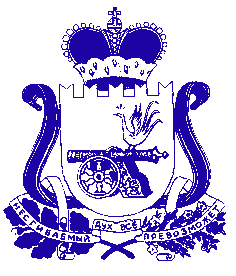 АДМИНИСТРАЦИЯ СМОЛЕНСКОЙ ОБЛАСТИП О С Т А Н О В Л Е Н И Еот 14.02.2020 № 51_________________________________________(фамилия, имя, отчество (при наличии) заявителя)________________ (подпись)____________ (дата)_________________________________________(фамилия, имя, отчество (при наличии) заявителя)________________ (подпись)____________ (дата)_________________________________________(фамилия, имя, отчество (при наличии) заявителя)________________ (подпись)____________ (дата)